        SADDLEWORTH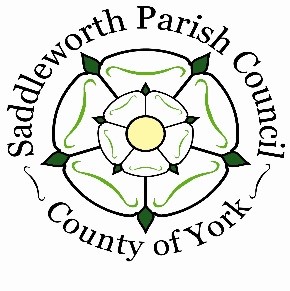 		                     Parish CouncilAugust 2023To all members of the Traffic and Transport CommitteeYou are hereby summoned to a meeting of the Traffic and Transport Committee, Thursday 7th September 2023 at 6pm, where the under mentioned business will be discussed. AGENDA1. 	Apologies for absence2.	Declarations of Interest3.	Minutes from last meeting held 6th July 20234. 	Matters Arising5.	Follow on/update on new issues raised at the last meeting 6.	Rail Strategy for Saddleworth (agreed at July Council meeting for T & T to monitor)7.	Public Questions – submitted remotely8.	Public Questions – in person9.       Community Issues Next meeting: Thursday 9th November at 6pm.Working for SaddleworthKaren Allott, Clerk to the CouncilCouncil Offices, Civic Hall, Lee Street, Uppermill, Saddleworth OL3 6AETel: 01457 876665              e-mail: enquiries@saddleworthparishcouncil.org.uk         www.saddleworthparishcouncil.org.uk